  YANGIN TALİMATI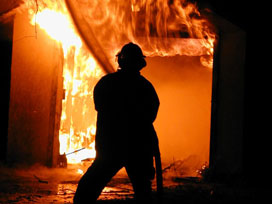 AMAÇ: Bu talimatın amacı, yangın oluşmadan önce alınması gereken güvenlik önlemlerini, yangın durumunu ve yangında kullanılması gereken cihazları tanımlamaktır.KAPSAM: Bu talimat tüm çalışanlarını  kapsar.UYGULAMAİnşaat faaliyetlerine başlamadan önce şantiyede iş ve işçi güvenliğini sağlamak amacıyla bir yangından korunma ve acil durum planı hazırlanacak ve uygulamaya konulacaktır. Bu plan çerçevesinde yangından korunma, önlenmesi ve söndürülmesi konularında şantiyede iş güvenliğinden sorumlu mühendis ve formen müştereken sorumlu olacaktır. Planda, yangın söndürme malzeme ve ekipmanlarının miktar ve yerleri, bunların kimler tarafından kullanılacağı, bu konuda personelin eğitimi, su, elektrik ve gaz şebekelerinin durumu, gerektiğinde yardım çağrısında bulunulacak itfaiye ve sağlık kuruluşları, personel tarafından acil durumlarda izlenecek tahliye yolları v.s. gibi hususlara yer verilecektir.Acil Planın uygulanması konusunda personel eğitilecek ve bu eğitim üç ay ara ile tekrar edilecektir. Bu alanda ayrıca periyodik olarak yangın söndürme tatbikatı yapılacaktır. İş güvenliği sorumlusu mühendis ile formenin isimleri ile gerektiğinde başvurulması öngörülen itfaiye ve sağlık kuruluşlarının isim ve telefon numaraları şantiye idare binasında duvara asılacaktır. 6 ayda bir “Tatbikat Katılım Listesi” ndeki personellerle alarm ve tahliye denemeleri yapılacaktır. “Acil Durum Prosedürü” nde belirtildiği üzere personele eğitim aldırılacaktır.Bina ve diğer yapıların yangına karşı korunması için su dağıtım şebekesi gerekli görüldüğünde, esas sistem inşa edilerek hizmete girinceye kadar geçici bir şebeke yapılacak ve hizmete girmesi sağlanacaktır.Acil planda gösterilen mahallere yangın söndürme cihazları ile yangın bidon ve kovaları konulacaktır. Bidon ve kovalar kırmızı renkte boyanacak, üzerlerine “Yalnız Yangında Kullanılır” ibaresi yazılacak ve daima su ve kum ile dolu durumda bulundurulacaktır. Depo alanlarında depolanan malzeme ve ekipmanın arz ettiği yangın tehlikesine göre gerekli köpük ve tozlu yangın söndürme cihazları yerleştirilecektir. Bu cihazlar daima dolu ve kullanılabilir durumda tutulacak ve 6 ayda bir periyodik kontrolleri ve bakımları yapılacaktır. Boşalmış veya kullanma süresi dolmuş olan yangın söndürme cihazları yeniden doldurulacaktır. Söndürme cihazları en fazla 22.50 m’lik bir uzaklıkta ve erişilebilir bir durumda yerleştirilecektir. Seyyar yangın söndürme cihazları 6 ayda bir kontrol edilir. Yangın tüpleri ise “Yangın Tüpleri Haftalık Kontrol  Formu” ile kontrol edilecektir.Portatif yangın söndürücüler şantiyede mevcut olan imkanlarla söndüremeyecek büyüklükteki yangınlarda, Acil planda belirtilen en yakın belediye veya kuruluş itfaiyesinden yardım sağlanacaktır. Gerektiğinde uygulanmak üzere ilgili itfaiye kuruluşu ile bu maksatla bir işbirliği protokolü düzenlenecektir.Araçlar, malzeme, yangın vanası ve diğer yangınla mücadele araçlarını engelleyecek şekilde geçici de olsa park edemeyecektir.Kalıp ve iskelelerin yangına ve alevlerin yayılmasına maruz kalmaması için gerekli önleyici tedbirler alınacaktır.Yanıcı sıvı, buhar ve gaz bulunan mahallerde aydınlanma için yalnız elektrik kullanılacaktır.Elektrik akımı kesilmeden lamba ve gloplar çıkarılmayacak ve ampul değiştirilmeyecektir.Yanıcı malzeme, parlamasını önlemek için lamba ve ısıtıcılarla arasında mesafe bırakarak depolanacaktır.Açık alevli cihazlar ve ateş yanında personel bulunmadan başıboş bırakılmayacaktır.Isıtma amacıyla yalnız TSE belgeli ve yetkili makamlar tarafından onaylanmış ısıtma cihazları kullanılacaktır.Günlük ihtiyaç dışındaki boya malzemesi inşaatı devam eden binalarda oluşturulan depolarda muhafaza edilmeyecektir. Açılmamış ambalajlar içerisinde bulunan boya, cila, vernik, tiner veya diğer uçucu boya malzemeleri iyi havalandırılan, aşırı ısı, duman, kıvılcım, alev ve direk güneş ışınlarından uzak mahallerde muhafaza edilecektir.Boya, cila, vernik, tiner veya diğer uçucu boya malzemeleri, kullanılmadıkları zaman daima sıkı bir şekilde kapatılmış kutular içerisinde muhafaza edilecektir.Boya karıştırılan veya yapılan mahallerde, yanıcı gazların tehlikeli boyutlarda birikmesini önlemek amacıyla yeterli havalandırma sağlanacaktır.Tabanca ile boya uygulaması yapılan mahallerde sigara içilmesine, açık ısıtma elemanları ve alevli aletlerle çalışılmasına izin verilmeyecektir.Akaryakıt ve diğer yanıcı sıvıların depolanması ve kullanımı ehliyetli bir personelin gözetimi altında yapılacaktır. Yanıcı sıvılar kapalı kaplarda veya tanklarda muhafaza edilecektir. İşçiler, giysilerinin herhangi bir yerinin yanıcı sıvı ile kirlenmesine karşı korunacak ve kirlendiği taktirde giysisini değiştirinceye veya kirlenen yerler su ile iyice ıslatılıncaya kadar çalışmasına izin verilmeyecektir.Yanıcı sıvılar TSE belgeli kaplarda muhafaza edilecektir. Servis ve yakıt doldurma alanlarında kullanılacak yakıt hortumları TSE belgeli olacaktır. Yakıt doldurma muslukları otomatik olarak kapanan tipte olacaktır. Diesel motorlular hariç, akaryakıt ile çalışan makine ve ekipman yakıt alırken motoru kapatılacaktır.Lamba ve ısıtma cihazlarına sıcak iken, özellikle kapalı alanlarda, yakıt konulmayacaktır. Yakıt doldurma işlemi iyice havalandırılmış hacimlerde veya açık havada cihazlar soğuk iken yapılacaktır.Şantiyede kurulacak geçici elektrik şebekesine kaçak akım rölesi konulacaktır.Gerilim altındaki elektrik tesisi ve cihazlarında çıkan yangınlarda, su ve köpük kullanılmayacak elektriksel olarak yalıtkan tozlu söndürücüler kullanılacaktır. Yangın söndürme çalışmaları esnasında havai hatlara aşağıda belirtilen limitlerden daha fazla yaklaşılmayacaktır.    0 – 50 kV			  51 – 200 kV			201 – 300 kV			301 – 500 kV			Şantiyede kömür stoku yüksekliği 2.00 m’yi geçmeyecektir.Patlayıcı, parlayıcı ve kolay yanıcı maddelerin bulunduğu veya işlendiği mahallerde sigara içilmesi ve kibrit, çakmakla oynanması yasaktır. Şantiyede sigara ancak bu maksatla belirlenen alanlarda içilecektir.4. İLGİLİ DOKÜMANLAR4.1.  İSYS-F01/TG038          Yangın Tüpleri Haftalık Kontrol Formu4.2.  İSYS-P05		        Acil Durum Prosedürü     İş yeri tarafından tutanak halinde hazırlanan Talimatı okudum . Bir suretini aldım, diğer suretini de iş yerine verdim. Talimatta açıklanan kurallara uyacağımı beyan ve kabul ederim. İş bu talimatı tam sıhhatte olarak, kendi rızamla isteyerek ve bilerek imzaladım. TEBLİĞ EDEN TEBLİĞ EDENTEBELLÜĞ EDEN TEBELLÜĞ EDEN  TEBLİĞ EDEN TEBLİĞ EDENTEBELLÜĞ EDEN TEBELLÜĞ EDEN  ADI SOYADI ADI SOYADI TARİH  TARİH İMZA İMZA